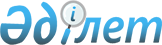 О внесении изменений в решение районного маслихата от 18 февраля 2016 года № 323 "Об утверждении Правил оказания социальной помощи, установления размеров и определения перечня отдельных категорий нуждающихся граждан в Хромтауском районе"Решение маслихата Хромтауского района Актюбинской области от 25 апреля 2016 года № 20. Зарегистрировано Департаментом юстиции Актюбинской области 03 мая 2016 года № 4879      В соответствии со статьей 6 Закона Республики Казахстан от 23 января 2001 года "О местном государственном управлении и самоуправлении в Республике Казахстан", подпунктом 4) пункта 1 статьи 56 Бюджетного кодекса Республики Казахстан от 4 декабря 2008 года № 95-IV и постановлением Правительства Республики Казахстан от 21 мая 2013 года № 504 "Об утверждении типовых правил оказания социальной помощи, установления размеров и определения перечня отдельных категорий нуждающихся граждан", Хромтауский районный маслихат РЕШИЛ:

      1. Внести в решение районного маслихата от 18 февраля 2016 года №323 "Об утверждении правил оказания социальной помощи, установления размеров и определения перечня отдельных категорий нуждающихся граждан в Хромтауском районе" (зарегистрированное в реестре государственной регистрации нормативных правовых актов за № 4780, опубликованное 22 марта 2016 года в районной газете "Хромтау") следующие изменения: 

      в главе 2 Правил оказания социальной помощи, установления размеров и определения перечня отдельных категорий нуждающихся граждан в Хромтауском районе утвержденных указанным решением:

      пункты 9 и 11 изложить в следующей новой редакции:

      "9. В зависимости от наступившей трудной жизненной ситуации или при причинении ущерба гражданину (семье) либо его имуществу вследствие стихийного бедствия или пожара устанавливаются следующие предельные размеры социальной помощи:

      1) участникам и инвалидам Великой Отечественной войны, в пределах до 150 000 (ста пятидесяти тысяч) тенге;

      2) лицам, приравненным по льготам и гарантиям к участникам и инвалидам Великой Отечественной войны, в пределах 100 000 (ста тысяч) тенге; 

      3) другим категориям лиц, приравненным по льготам и гарантиям к участникам Великой Отечественной войны, в пределах 80 000 (восьмидесяти тысяч) тенге;";

      "11. Единовременная социальная помощь без учета дохода к памятным датам и праздничным дням оказывается:

      1) участникам и инвалидам Великой Отечественной войны, в размере 100 000 (ста тысяч) тенге;

      2) лицам, приравненным по льготам и гарантиям к участникам и инвалидам Великой Отечественной войны, в размере 50 000 (пятидесяти тысяч) тенге;

      3) другим категориям лиц, приравненным по льготам и гарантиям к участникам Великой Отечественной войны, в размере 30 000 (тридцати тысяч) тенге;";

      в главе 4:

      в абзаце втором пункта 29:

      слова "от 23 января 2001 года" исключить.

      2. Настоящее решение вводится в действие со дня его первого официального опубликования.


					© 2012. РГП на ПХВ «Институт законодательства и правовой информации Республики Казахстан» Министерства юстиции Республики Казахстан
				
      Председатель сессии

Секретарь районного

      районного маслихата

маслихата

      Н.Карагулов

Д.Мулдашев

      ______________ А.Амиргалиев
